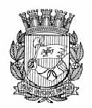 Publicado no D.O.C. São Paulo,184, Ano 66  Quarta-feira22 de Setembro de 2021Ricardo Nunes – PrefeitoSECRETARIASSECRETARIA MUNICIPAL DAS SUBPREFEITURASGABINETE DO SECRETÁRIOGABINETE DO SECRETÁRIO/PORTARIA Nº043/SMSUB/GAB/2021"Fixa a alocação de vagas de estágio das Subprefeituras e das unidades integrantes da Secretaria Municipal das Subprefeituras – SMSUB para os exercícios de 2021 e 2022.ALEXANDRE MODONEZI, Secretário Municipal das Subprefeituras, no uso das atribuições que lhe são conferidas por lei e;CONSIDERANDO a necessidade de nova distribuição de vagas de estágio em face da publicação da Portaria nº 49/ SG/2020;RESOLVE:Art. 1° - Fixar a alocação de vagas das Subprefeituras e das unidades integrantes desta Pasta, para os exercícios de 2021 e 2022, de acordo com o Quadro constante no Anexo I;Art. 2° - Esta Portaria entrará em vigor na data de sua publicação, revogando a Portaria nº 57/SMSP/GAB/2013 e demais disposições em contrário.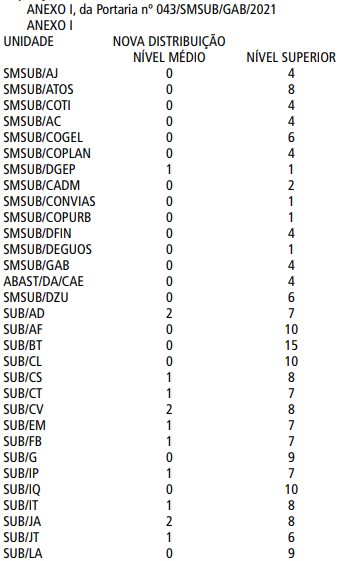 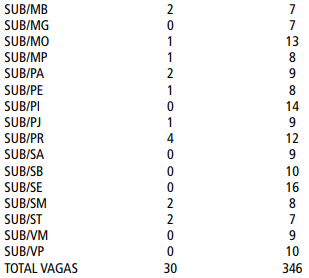 SERVIDORES   PAG. 29RELAÇÃO DE LICENÇA MÉDICADIVISÃO DE PERÍCIA MÉDICA - COGESSSEÇÃO DE LICENÇAS MÉDICASRelação de Licenças Médicas nos Termos da Lei 8989/79SECRETARIA MUNICIPAL DA SAUDE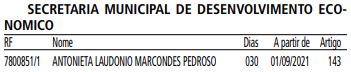 DESENVOLVIMENTO ECONÔMICO, TRABALHO E TURISMOGABINETE DA SECRETÁRIADECLARAÇÃO PÚBLICA DE BENSVenho, em cumprimento ao disposto no artigo 1º da Lei 13.138, de 12 de junho de 2001 e artigo 13 do Decreto 59.432, de 13 de maio de 2020, apresentar declaração pública de bens, na forma preconizada na Portaria Conjunta CGM-SG nº 01/2020 e normas complementares, da servidora abaixo descrita:DECLARANTE: Luana Barboza da SilvaRF/VINC: 811.365.3/3CARGO: Coordenador - DAS 10 da Supervisão de Administração do Departamento de Administração e Finanças - DAFDESIGNADA PREGOEIRA CONFORME DOC DE 18/09/2021BENS VALOR EM REALIMÓVEIS: Nada a declararMÓVEIS e SEMOVENTES: Nada a declararDINHEIRO, TÍTULOS, AÇÕES e APLICAÇÕES FINANCEIRAS: R$ 6.291,14OUTROS BENS: Nada a declararBENS E VALORES DO CÔNJUGE OU COMPANHEIRO(A), FILHOS E DEMAIS DEPENDENTES ECONÔMICOS: Nada a declararDECLARAÇÃO PÚBLICA DE BENSVenho, em cumprimento ao disposto no artigo 1º da Lei 13.138, de 12 de junho de 2001 e artigo 13 do Decreto 59.432, de 13 de maio de 2020, apresentar declaração pública de bens, na forma preconizada na Portaria Conjunta CGM-SG nº 01/2020e normas complementares, da servidora abaixo descrita:DECLARANTE: Micheli Rodrigues AlvesRF/VINC: 747.383.4/7CARGO: Assessor Técnico II - DAS 12 do Departamento deQualificação Profissional da Coordenadoria do Trabalho – CTDESIGNADA PREGOEIRA CONFORME DOC DE 18/09/2021BENS VALOR EM REALIMÓVEIS: R$ 350.000,00MÓVEIS e SEMOVENTES: Nada a declararDINHEIRO, TÍTULOS, AÇÕES e APLICAÇÕES FINANCEIRAS:Nada a declararOUTROS BENS: Nada a declararBENS E VALORES DO CÔNJUGE OU COMPANHEIRO(A), FILHOS E DEMAIS DEPENDENTES ECONÔMICOS: Nada a declararDECLARAÇÃO PÚBLICA DE BENSVenho, em cumprimento ao disposto no artigo 1º da Lei 13.138, de 12 de junho de 2001 e artigo 13 do Decreto 59.432, de 13 de maio de 2020, apresentar declaração pública de bens, na forma preconizada na Portaria Conjunta CGM-SG nº 01/2020 e normas complementares, da servidora abaixo descrita:DECLARANTE: Mariana Paschoal dos SantosRF/VINC: 885.658.3/2CARGO: Supervisor Técnico II – DAS 12 da Supervisão deContratos, Convênios e Parcerias do Departamento de Administração e Finanças – DAF DESIGNADA PREGOEIRA CONFORME DOC DE 18/09/2021BENS VALOR EM REALIMÓVEIS: Nada a declararMÓVEIS e SEMOVENTES: Nada a declararDINHEIRO, TÍTULOS, AÇÕES e APLICAÇÕES FINANCEIRAS:R$ 31.216,43OUTROS BENS: Nada a declararBENS E VALORES DO CÔNJUGE OU COMPANHEIRO(A), FILHOS E DEMAIS DEPENDENTES ECONÔMICOS: Nada a declarar
EDITAIS  PAG. 42FUNDAÇÃO PAULISTANA DE EDUCAÇÃO E TECNOLOGIAGABINETE DIRETOR GERALEXTRATO TERMO DE ENCERRAMENTO Nº 23/ FPETC-ADM/2021PROCESSO ADMINISTRATIVO: 8110.2016/0000015-0TERMO DE CONTRATO Nº 01/FundaçãoPaulistana/2016CONTRATANTE: FUNDAÇÃO PAULISTANA DE EDUCAÇÃOTECNOLOGIA E CULTURA.CONTRATADA: MR COMPUTER INFORMÁTICA LTDAOBJETO: Prestação de serviços para a impressão departamental para antender às necessidades da Fundação Paulistana de Educação, Tecnologia e Cultura e demais Unidades.Em decorrência das despesas liquidadas e pagas a Fundação Paulistana, providenciou o encerramento contábil do referido contrato, bem como o levantamento de dados dos recursos concedidos, pagamentos efetuados e cancelamentos de recursos, conforme relatórios juntados em SEI nº 050741611 e 050741461, processo acima referido.Cumprido o ajuste entre as partes, é dada para a empresa MR COMPUTER INFORMÁTICA LTDA em caráter definitivo, plena e irrevogável quitação à FUNDAÇÃO PAULISTA DE EDUCAÇÃO TECNOLOGIA E CULTURA das importâncias recebidas, e de todas as obrigações contratualmente estipuladas, ficando assim encerrado o ajuste, nada mais devendo uma a outra e que durante a execução contratual a empresa realizou os serviços à contendo, não tendo nada que a desabone.DATA DA ASSINATURA: 14/09/2021.EXTRATO TERMO DE ENCERRAMENTO Nº 20/FPETC-CEPC/2021PROCESSO ADMINISTRATIVO: 8110.2019/0000731-2TERMO DE CONTRATO Nº:13/FPETC/2020CONTRATANTE: FUNDAÇÃO PAULISTANA DE EDUCAÇÃOTECNOLOGIA E CULTURA.CONTRATADO(A): FABIANO SOUSA ANDRADE, RG n° 62.534.335-9, CPF nº 012.663.385-19OBJETO: PRESTAÇÃO DE SERVIÇOS PARA OFICINA MODULAR DE QUALIFICAÇÃO PROFISSIONAL EM MODA E COSTURANA TEMÁTICA MODELAGEM.Prazo de vigência:12 meses (de 10/08/2020 à 09/08/2021).DATA DA ASSINATURA: 20/09/2021.AGÊNCIA SÃO PAULO DE DESENVOLVIMENTOGABINETE DO PRESIDENTEEDITAL DE SELEÇÃO PÚBLICA SIMPLIFICADA Nº037/2021PERÍODO DE INSCRIÇÕES: 22 A 26/09/2021ENDEREÇO ELETRONICO: http://www.adesampa.com.br/adeeditaisPROCESSO SEI Nº: 8710.2021/0000254-5A Agência São Paulo de Desenvolvimento - ADE SAMPA (“ADE SAMPA”), serviço social autônomo, dotado de personalidade jurídica de direito privado, de fins não econômicos, de interesse coletivo e de utilidade pública, vinculada, por cooperação, à Secretaria Municipal de Desenvolvimento Econômico, Trabalho e Turismo, conforme disposto na Lei Municipal nº 15.838, de 04 de julho de 2013, torna pública a realização de SELEÇÃO PÚBLICA SIMPLIFICADA.Constitui o objeto da SELEÇÃO PÚBLICA SIMPLIFICADA em referência a seleção de candidato apto a preencher a vaga de Assistente Financeiro e Contábil na ADE SAMPA.O Edital completo com os requisitos para participação da SELEÇÃO PÚBLICA SIMPLIFICADA e suas respectivas etapas poderá ser visualizado na internet por meio do portal eletrônico:   http://www.adesampa.com.br/adeeditais/LICITAÇÕES   PAG. 56DESENVOLVIMENTO ECONÔMICO, TRABALHO E TURISMOGABINETE DA SECRETÁRIAEXTRATO DE EDITAL DE LICITAÇÃO6064.2021/0000295-6Acha-se aberta na Secretaria Municipal do Desenvolvimento Econômico, Trabalho e Turismo - SMDET da Prefeitura do Município de São Paulo – PMSP, licitação, na modalidade PREGÃO ELETRÔNICO Nº 005/2021/SMDET, OC nº 801007801002021OC00003, tipo MENOR PREÇO UNITÁRIO, a ser realizado por intermédio do sistema eletrônico de contratações denominado “Bolsa Eletrônica de Compras do Governo do Estado de São Paulo”, com fundamento na Lei Federal n. 10.520/2002, Lei Federal n. 8.666/1993, Lei Federal n. 13.667/2018, Lei Federal n. 13.460/2017, Lei Municipal n. 13.278/2002, Lei Municipal n. 14.007/2005, Decretos Municipais n. 43.406/2003, 44.2279/03, 46.662/05, 52.091/2011.52.102/2013, 56.475/15, 58.400/18, e demais normas complementares aplicáveis.Processo Administrativo nº. 6064.2021/0000295-6 – Pregão Eletrônico nº 005/2021/SMDETOBJETO: Aquisição de Notebooks conforme condições, exigências e estimativas estabelecidas no Edital e seus anexos.Início da Sessão: 05/10/2021 – terça-feira - 10:30 horas.Endereço: Secretaria Municipal do Desenvolvimento Econômico, Trabalho e Turismo, Avenida São João, 473 – 5º andar – CENTRO - CEP. 01035-000 – São Paulo SP.O edital e seus anexos estão disponíveis gratuitamente através dos endereços eletrônicos da Prefeitura do Município de São Paulo – PMSP: http://e-negocioscidadesp.prefeitura.sp.gov. br ou pela Bolsa Eletrônica de Compras do Governo do Estado de São Paulo www.bec.sp.gov.brFUNDAÇÃO PAULISTANA DE EDUCAÇÃO E TECNOLOGIAGABINETE DIRETOR GERALEXTRATO TERMO ADITIVO N. 03 AO CONTRATO N. 07/FUNDAÇÃO PAULISTANA/2018PROCESSO N.º 8110.2017/0000311-9CONTRATANTE: FUNDAÇÃO PAULISTANA DE EDUCAÇÃO,TECNOLOGIA E CULTURACONTRATADA: KIMENZ EQUIPAMENTOS LTDA-EPPOBJETO: Contratação de empresa especializada em manutenção de equipamentos de saúde bucal para a EscolaMunicipal de Educação Profissional e Saúde Pública ProfessorMakiguti.NOTA DE EMPENHO: 336/2021DOTAÇÃO ORÇAMENTÁRIA: 80.10.12.363.3019.2.881.3.3.90.39.00DA PRORROGAÇÃO CONTRATUALFica prorrogado o prazo contratual por mais 12 (doze) meses, contados a partir de 29/10/2021, com renúncia ao reajuste para o período.DISPOSIÇÕES FINAISPermanecem inalteradas as demais cláusulas e condições do contrato que não colidam com os termos do presente Aditivo.DATA DA ASSINATURA: 20/09/2021.ATA DE REALIZAÇÃO DO PREGÃO ELETRÔNICOPregão Eletrônico nº : 20/FPETC/2021 Processo nº :8110.2021/0000169-5Objeto : Prestação de Serviços de Prevenção e Combate a Incêndio de Bombeiro Civil tem a finalidade de exercer preventivamente a proteção do patrimônio e das pessoas que se encontram nos limites da localidade a ser vigiada, com a efetiva cobertura dos postos desta licitação, conforme especificações constantes do Anexo II -Termo de Referência, deste Edital. Às 09:30:35 horas do dia 16 de Setembro de 2021, reuniram-se o Pregoeiro deste órgão/entidade Luciana Kulik Camargo e respectivo(s) membro(s) da equipe de apoio: Diomar Araujo Barbosa, Julianna Rosa Del Cielo e Pedro Henrique Thomazini, para realizar os procedimentos relativos ao Pregão Eletrônico em epígrafe, relativo à oferta de compra - OC: 801085801002021OC00014. Inicialmente o Pregoeiro abriu a sessão pública em atendimento às disposições contidas no edital, divulgando as propostas recebidas e abrindo a fase de lances.Resultado da Sessão Pública: Encerrada com recursoITEM 1 Propostas Descrição : BOMBEIRO CIVIL-E16-AGRUPAMENTO DE PREÇOS UNITÁRIOS PARA PREGÃO ELETRONICO,BOMBEIRO CIVIL-E16- AGRUPAMENTO DE PRECOS UNITARIOSPARA PREGAO ELETRONICOQuantidade / Unidade de Fornecimento : 1 / VIDE EDITALMenor Valor : 450.000,0000 CNPJ/CPFVencedor : 28770889000105 - PROINDUS SERVIÇOS TECNICOS ESPECIALIZADOSA integra da Ata de Realização poderá ser consultada pelo site www.bec.sp.gov.br, OC 801085801002021OC00014.